Памятки по противодействию терроризму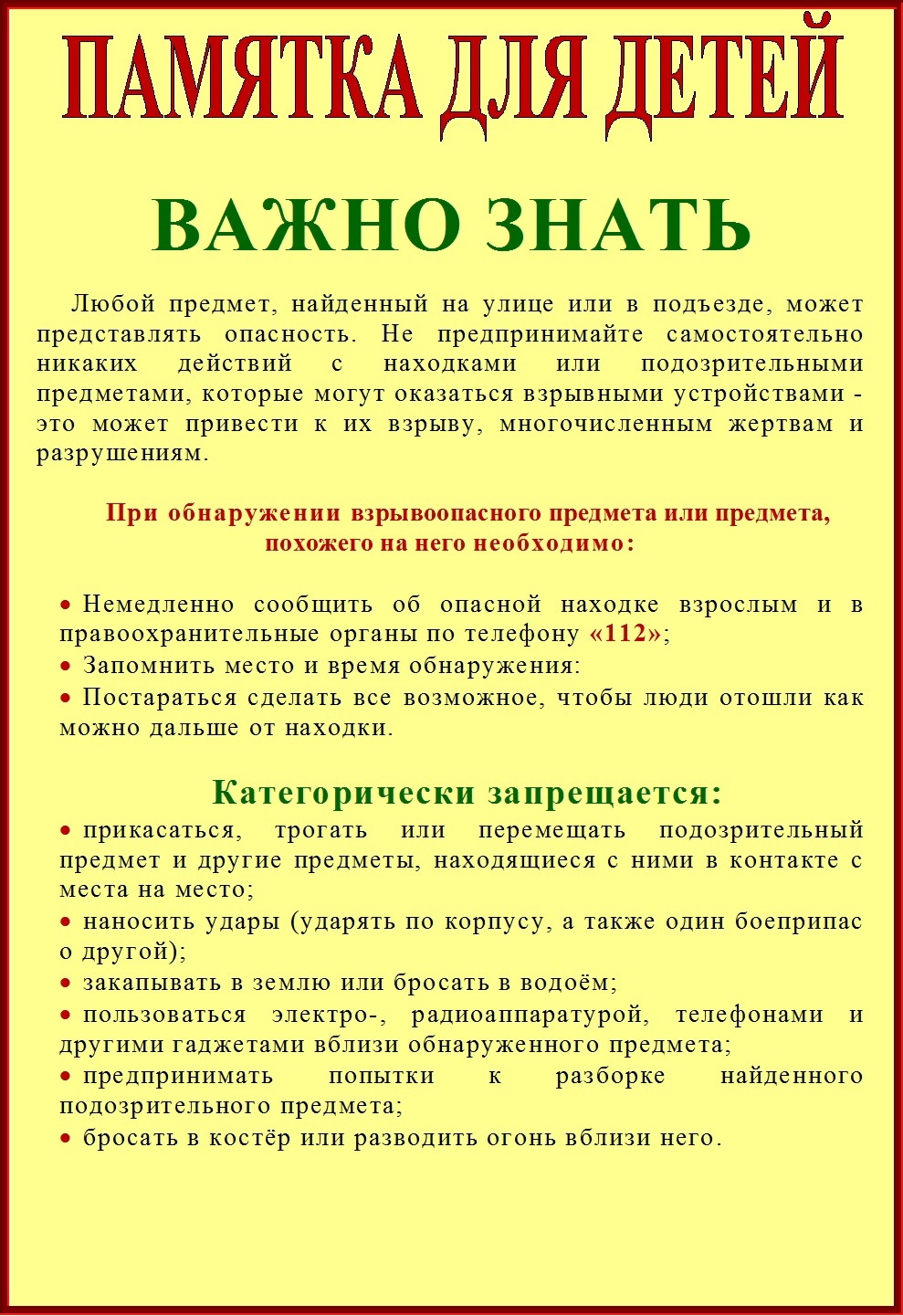 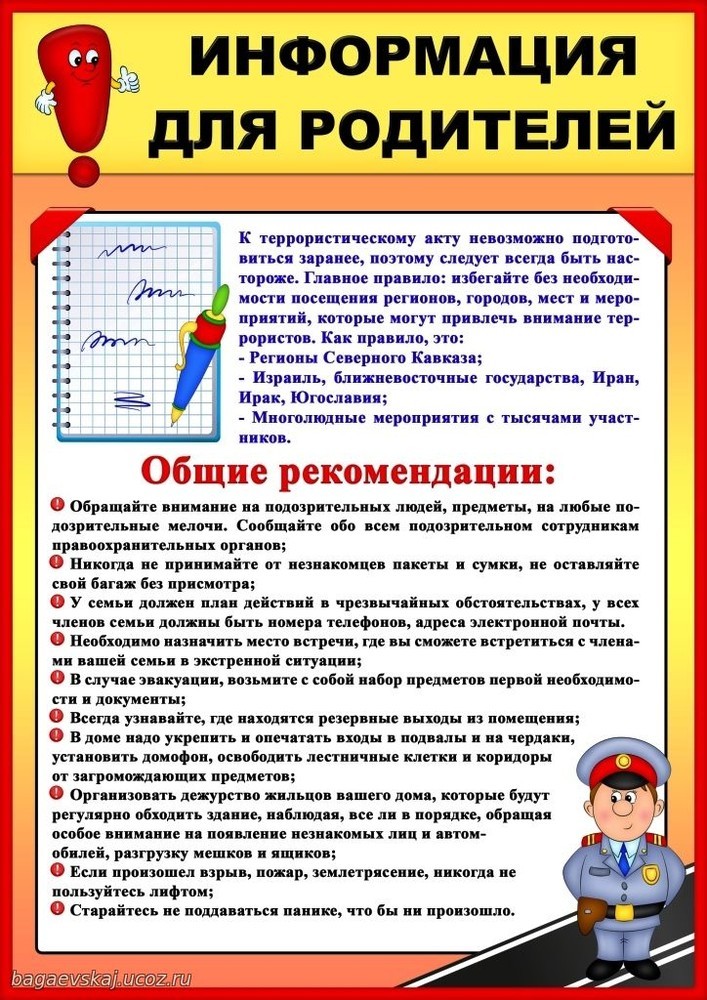 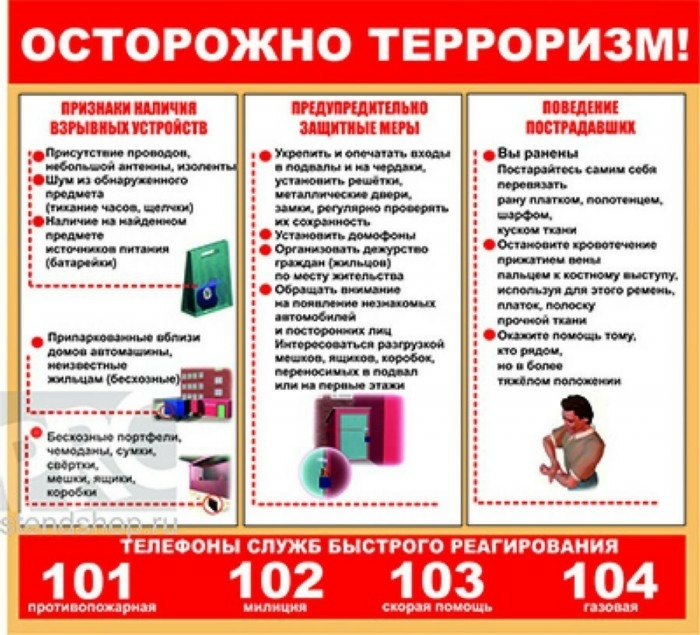 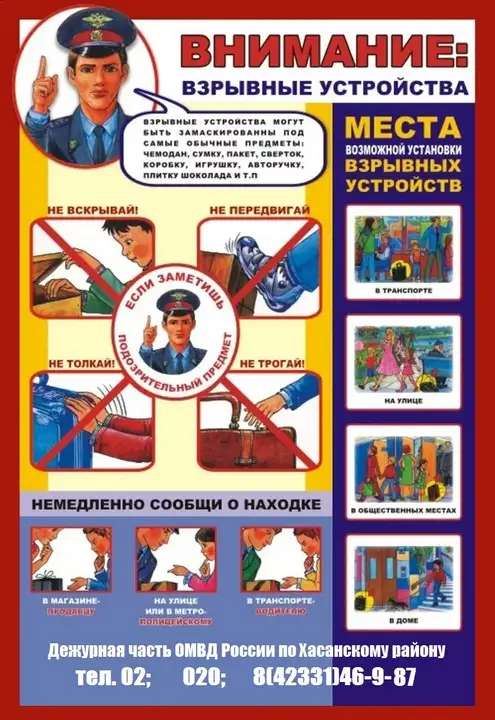 